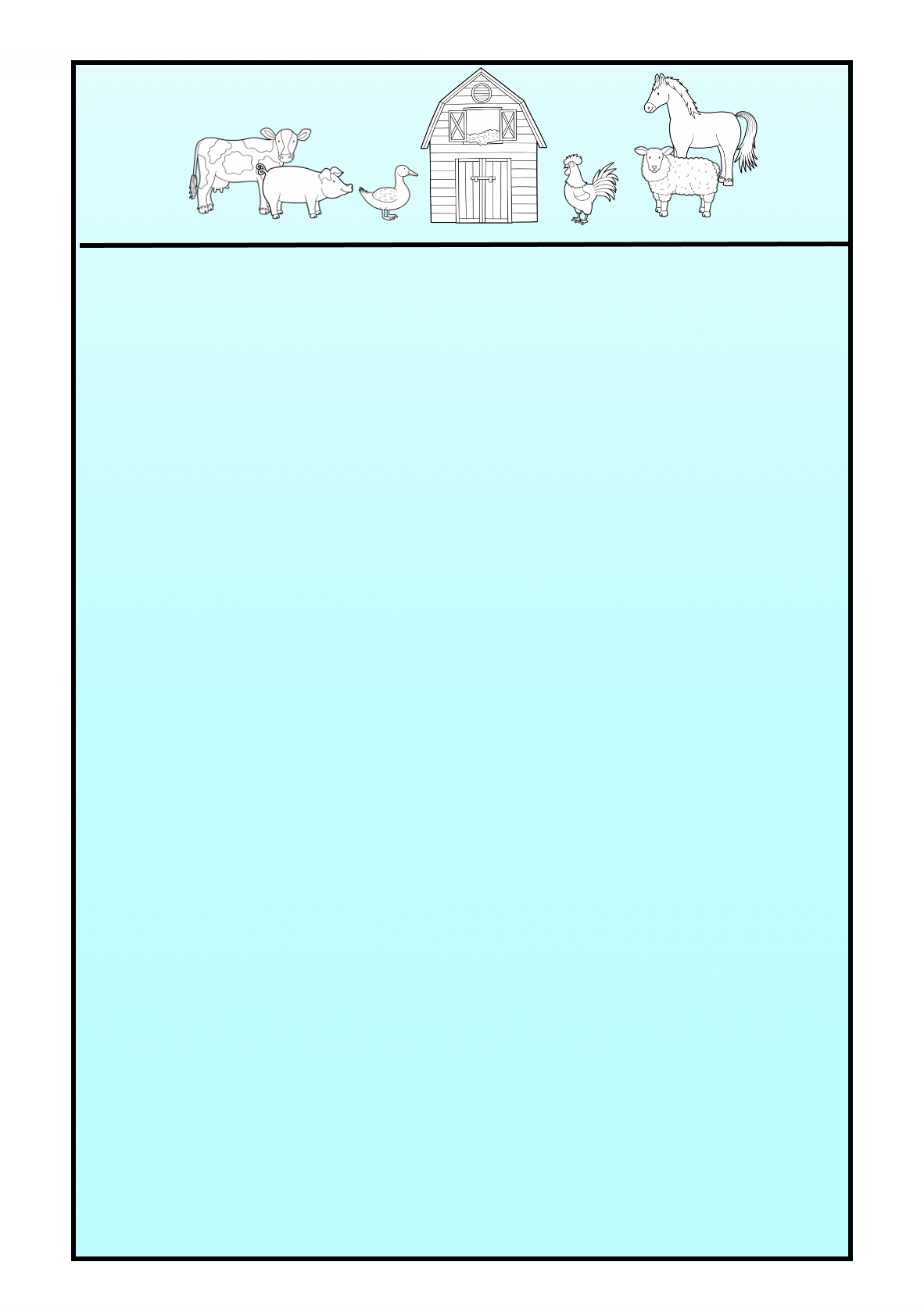 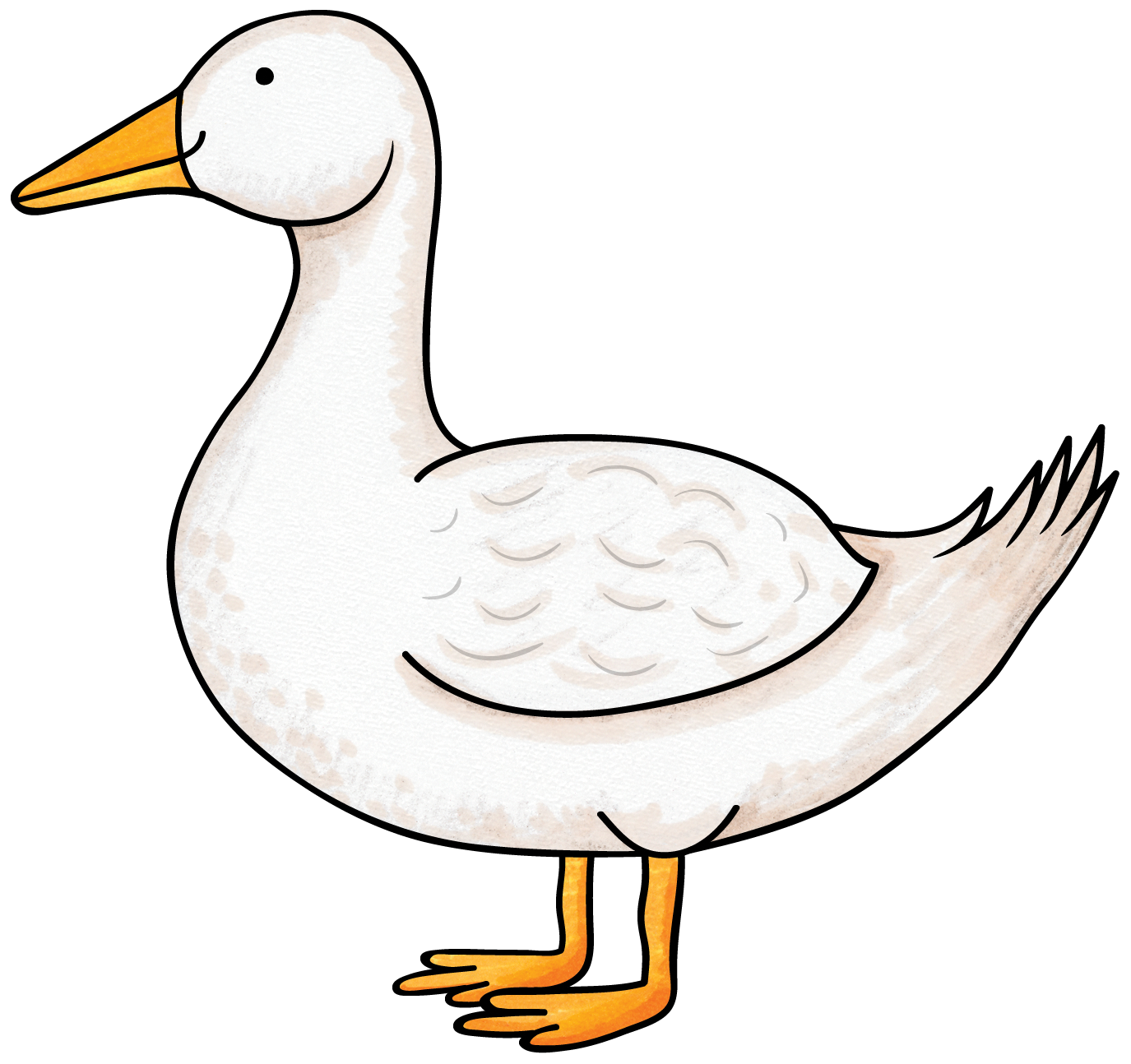 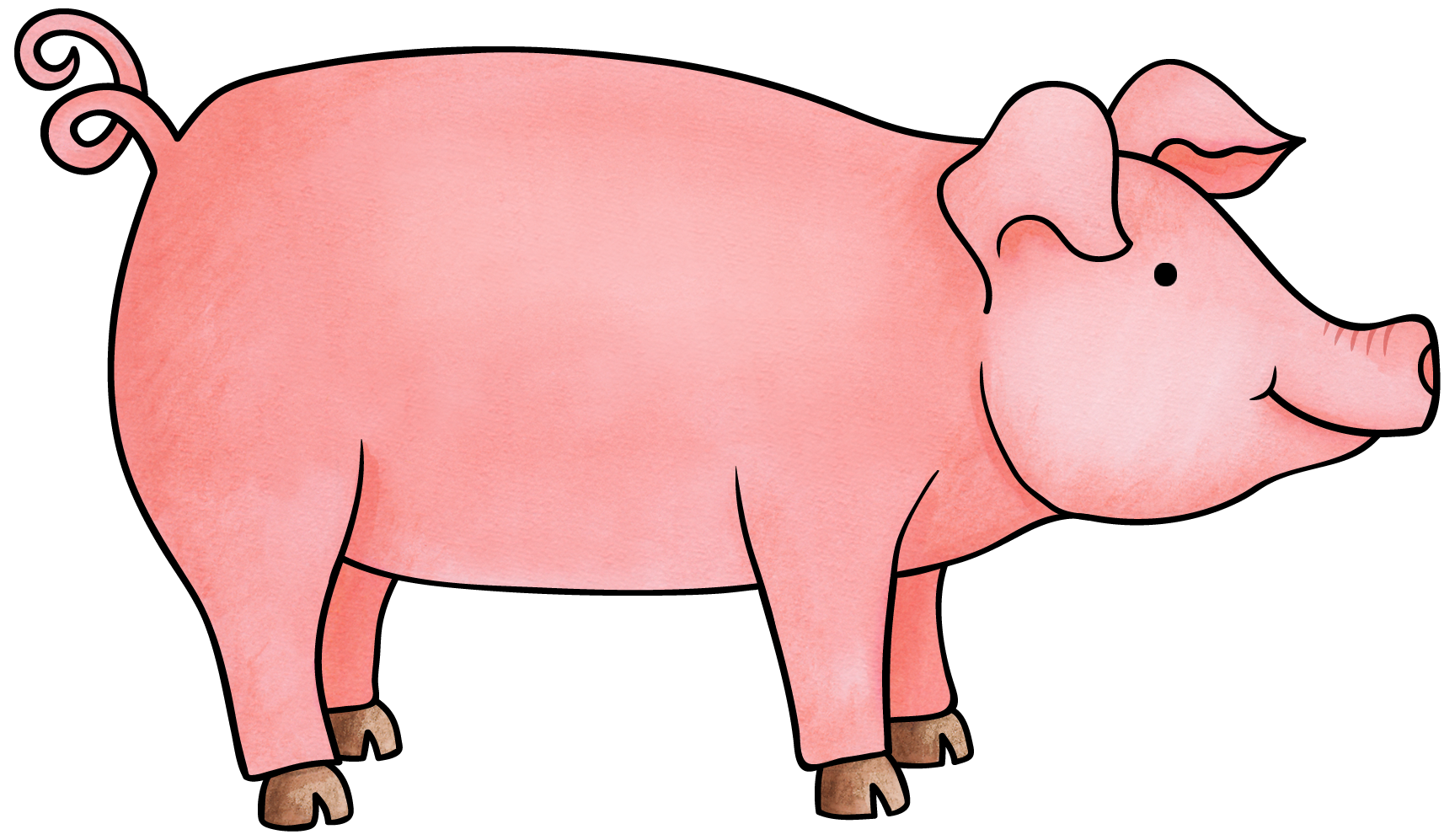 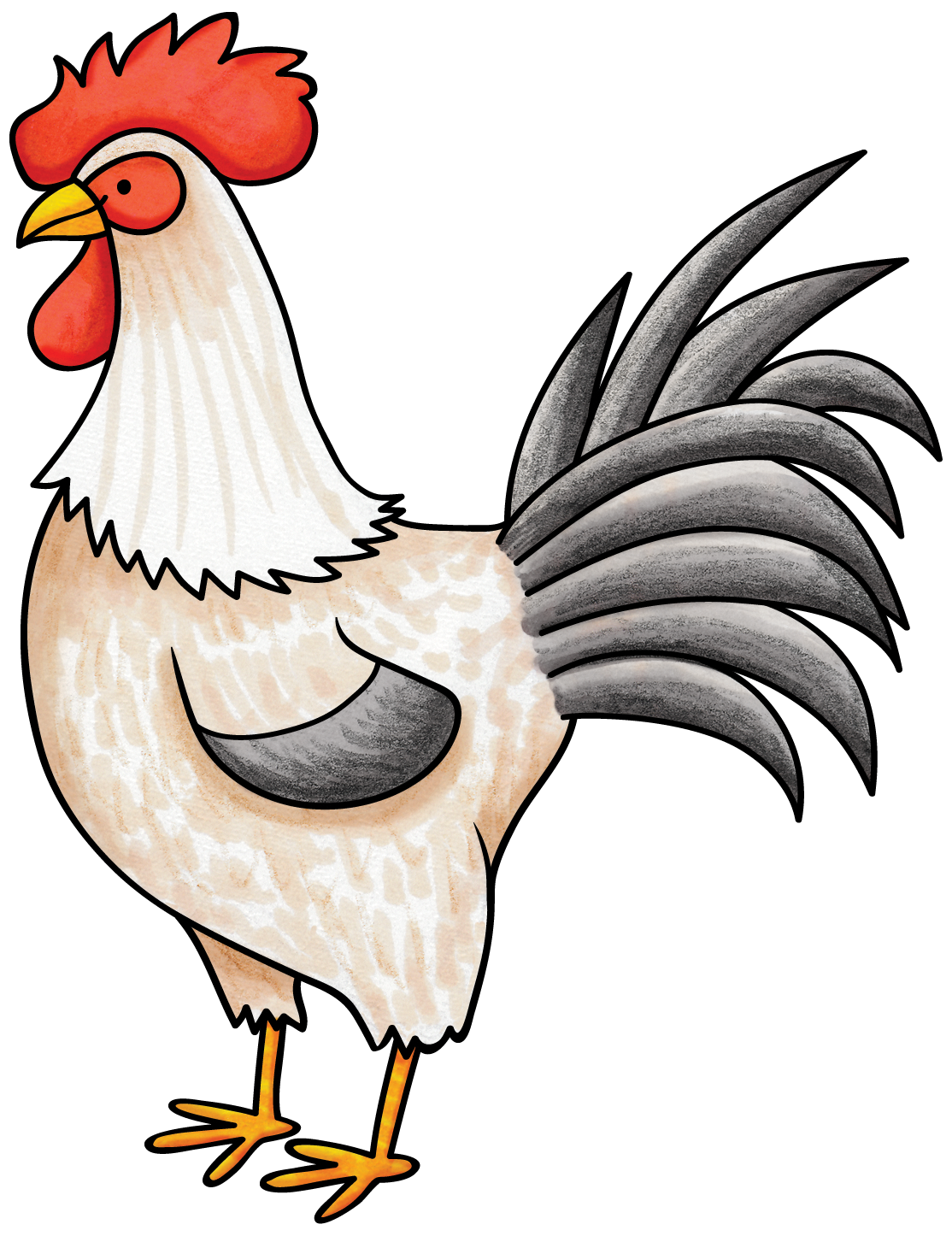 DuckPigRooster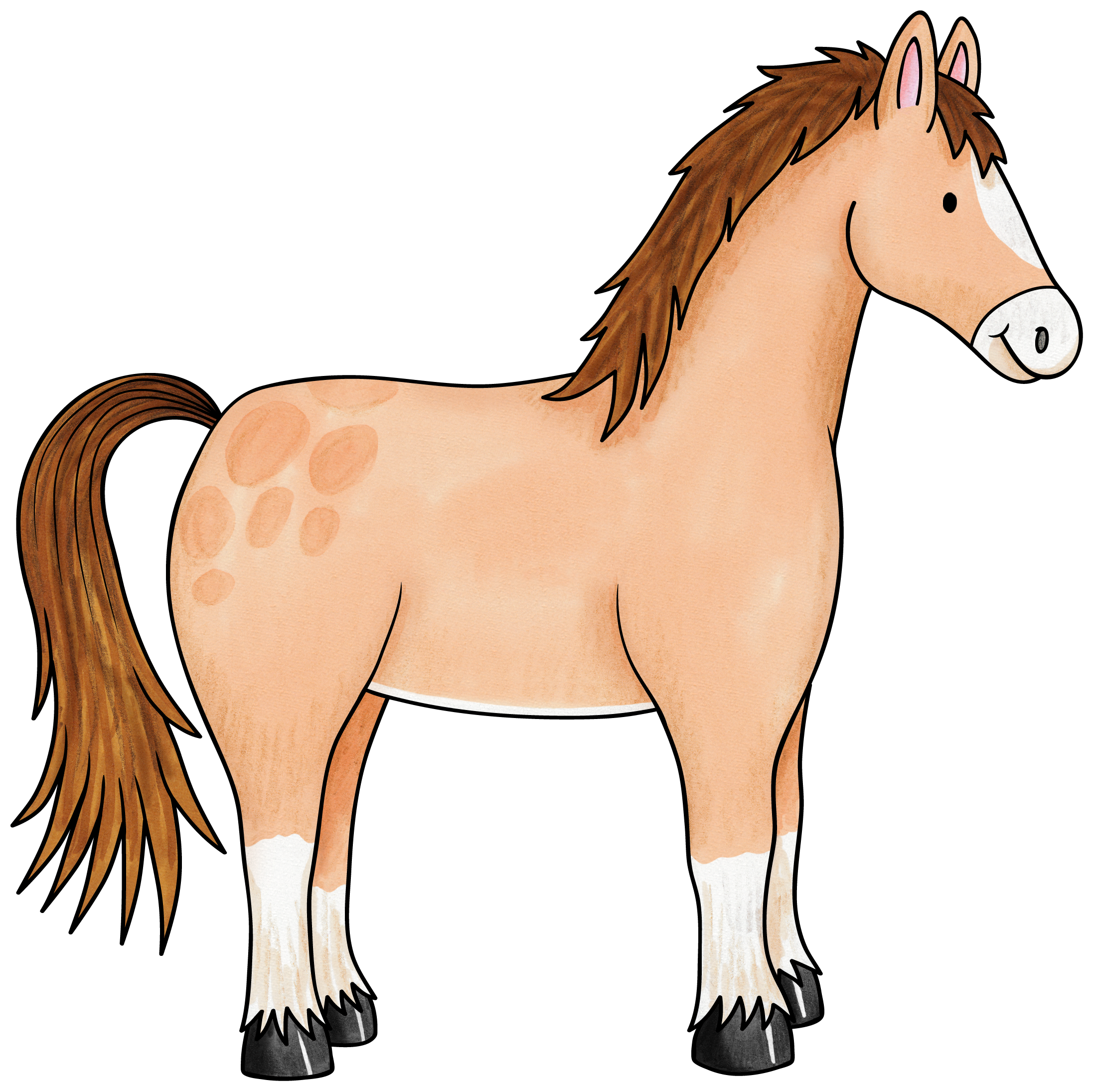 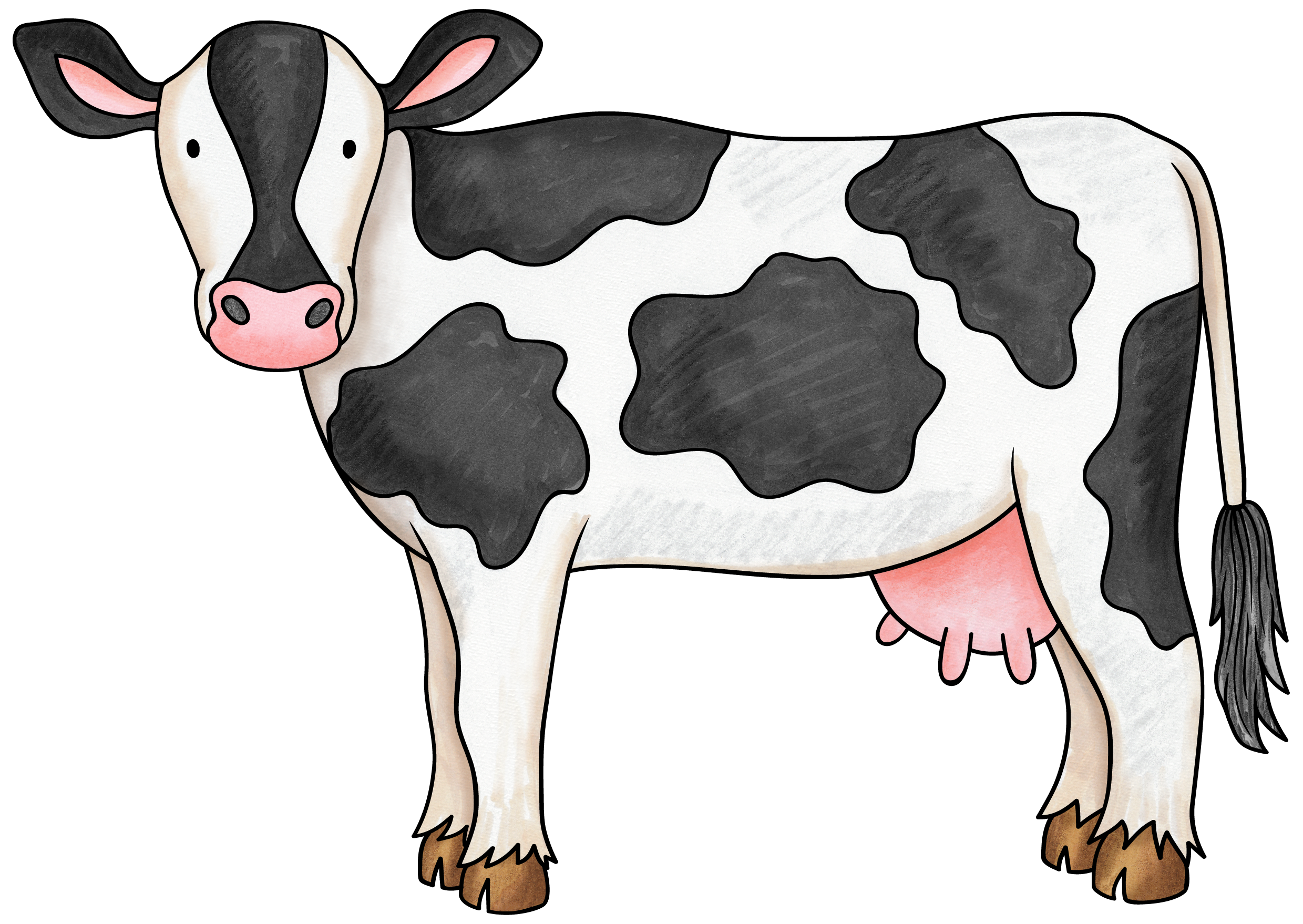 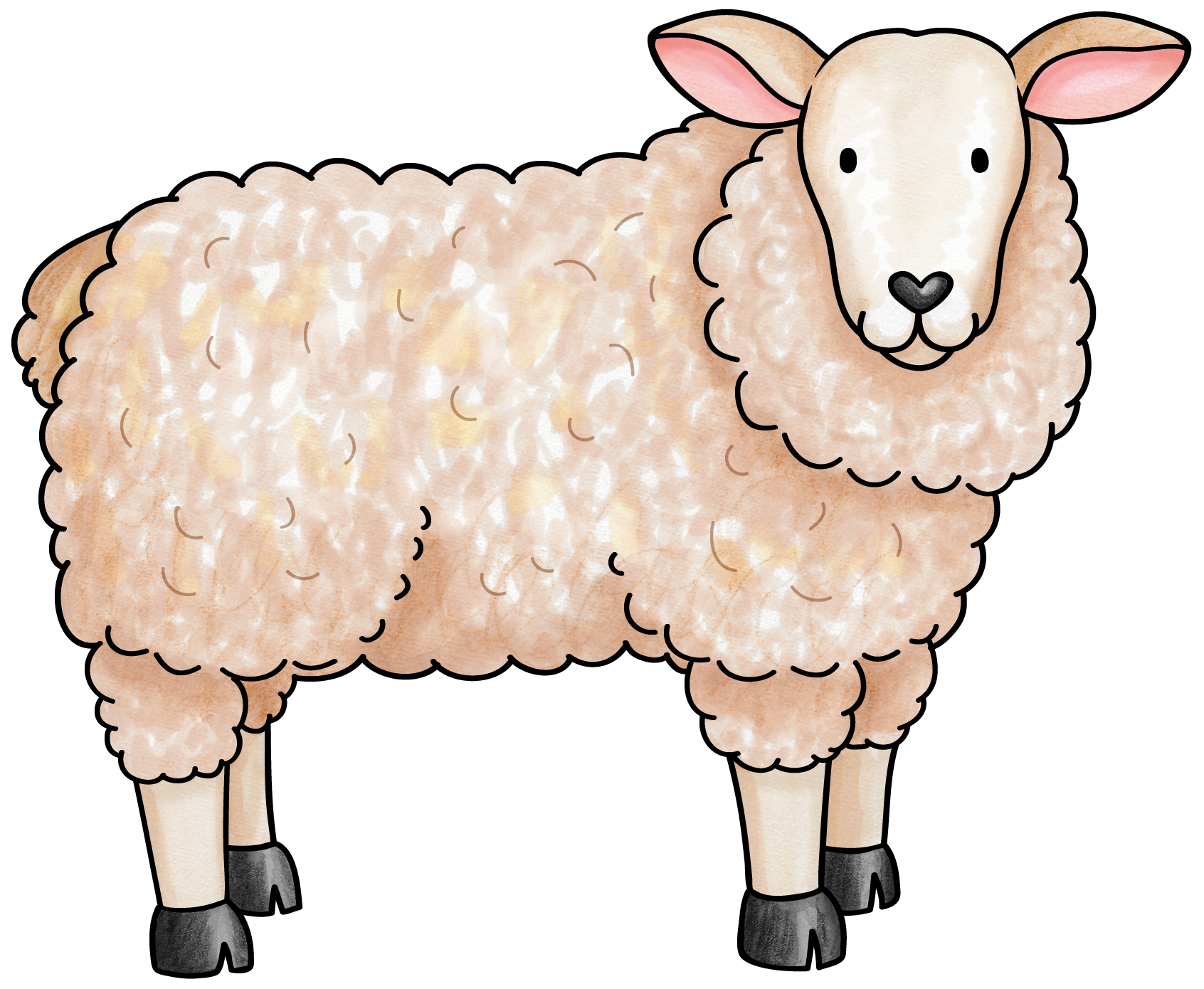 HorseCowSheep